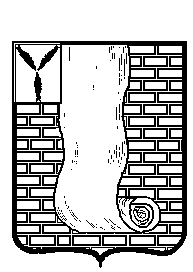 АДМИНИСТРАЦИЯКРАСНОАРМЕЙСКОГО МУНИЦИПАЛЬНОГО РАЙОНАСАРАТОВСКОЙ ОБЛАСТИПОСТАНОВЛЕНИЕ       О  внесении изменений   в   АдминистративныйРегламент   по    предоставлению     муниципальнойуслуги  «Выдача  разрешения на вступление в  брак лицу (лицам),  достигшему   (достигшим)   возрасташестнадцати  лет» утвержденного  постановлениемадминистрации Красноармейского муниципальногорайона от  09 сентября  2021 года   № 573        В соответствии   с   частью  1 ст.7   Федерального    закона   от  27.07.2010 № 210-ФЗ «Об организации предоставления государственных  и муниципальных услуг», Уставом  Красноармейского  муниципального  района, администрация Красноармейского  муниципального  района  ПОСТАНОВЛЯЕТ:1. Внести изменения в Административный  регламент по предоставлению муниципальной  услуги «Выдача  разрешения на вступление в брак лицу (лицам), достигшему (достигшим) возраста шестнадцати лет», утвержденного постановлением администрации Красноармейского муниципального района от 09 сентября 2021 года № 573, пункт 2.12 изложить в новой редакции.        2.12.   «Специалисту по опеке и попечительству  при предоставлении муниципальной услуги запрещается:-    требовать от гражданина  представления документов и информации или осуществления действий, представление или осуществление которых не предусмотрено нормативными правовыми актами, регулирующими отношения, возникающие в связи с предоставлением  муниципальной услуги;   -     требовать от гражданина  представления документов и информации, в том числе подтверждающих внесение заявителем платы за предоставление муниципальной услуги, которые находятся в распоряжении органов, предоставляющих государственные услуги, органов, предоставляющих муниципальные услуги, иных государственных органов, органов местного самоуправления либо подведомственных государственным органам или органам местного самоуправления организаций, участвующих в предоставлении предусмотренных  муниципальных услуг, в соответствии с нормативными правовыми актами Российской Федерации, нормативными правовыми актами субъектов Российской Федерации, муниципальными правовыми актами, за исключением документов, включенных в определенный  перечень документов. Заявитель вправе представить указанные документы и информацию в органы, предоставляющие муниципальные услуги, по собственной инициативе; -  требовать от гражданина  осуществления действий, в том числе согласований,  необходимых для получения  муниципальной  услуги  связанных с обращением в иные государственные органы, органы местного самоуправления, организации, за исключением получения услуг и получения документов и информации, предоставляемых в результате предоставления таких услуг;-   требовать от гражданина  представления документов и информации, отсутствие и (или) недостоверность которых не указывались при первоначальном отказе в приеме документов, необходимых для предоставления муниципальной услуги, либо в предоставлении муниципальной услуги, за исключением следующих случаев:а) изменение требований нормативных правовых актов, касающихся предоставления муниципальной услуги, после первоначальной подачи заявления о предоставлении муниципальной услуги;б) наличие ошибок в заявлении о предоставлении муниципальной услуги и документах, поданных заявителем после первоначального отказа в приеме документов, необходимых для предоставления муниципальной услуги, либо в предоставлении муниципальной услуги и не включенных в представленный ранее комплект документов;в) истечение срока действия документов или изменение информации после первоначального отказа в приеме документов, необходимых для предоставления муниципальной услуги, либо в предоставлении муниципальной услуги;г) выявление документально подтвержденного факта (признаков) ошибочного или противоправного действия (бездействия) должностного лица органа, предоставляющего муниципальную услугу, муниципального служащего, работника многофункционального центра, работника организации, при первоначальном отказе в приеме документов, необходимых для предоставления муниципальной услуги, либо в предоставлении муниципальной услуги, о чем в письменном виде за подписью руководителя органа, предоставляющего муниципальную услугу, руководителя многофункционального центра при первоначальном отказе в приеме документов, необходимых для предоставления муниципальной услуги, либо руководителя организации, уведомляется заявитель, а также приносятся извинения за доставленные неудобства;  -  требовать от гражданина  предоставления на бумажном носителе документов и информации, электронные образы которых ранее были заверены надлежащим способом, за исключением случаев, если нанесение отметок на такие документы либо их изъятие является необходимым условием предоставления государственной или муниципальной услуги, и иных случаев, установленных федеральными законами.   -  требовать от гражданина   предоставления документов и информации, которые находятся в распоряжении территориальных органов, иных государственных органов, органов местного самоуправления либо подведомственных государственным органам или органам местного самоуправления организаций в соответствии с нормативными правовыми актами Российской  Федерации, нормативными правовыми актами субъектов Российской  Федерации и муниципальными правовыми актами, за исключением документов, включенных в перечень документов, определенных частью 6 статьи 7 Федерального  закона от 27 июля 2010 года № 210-ФЗ.  2. Опубликовать  настоящее постановление в газете «Новая Жизнь» с одновременным размещением на официальном сайте администрации Красноармейского    муниципального  района, в инфор-телеком сети «интернет»;3. Контроль за исполнением настоящего постановления возложить на первого заместителя главы  администрации Красноармейского  муниципального  района4. Настоящее постановление вступает в силу  со дня его официального  опубликования (обнародования).Глава Красноармейскогомуниципального района                                                                       А.И.Зотовот14 декабря 2022г.№        1136от14 декабря 2022г.№        1136г. Красноармейск